Анкета для родителей Готовность моего ребенка к детскому саду. Прогноз адаптации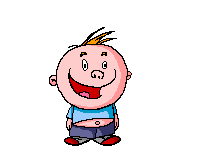 Анкета,  поможет родителям оценить готовность малыша к поступлению в детское дошкольное учреждение и предвидеть возможные сложности адаптации.  Ответив на вопросы и подсчитав баллы, вы получите примерный прогноз для своего ребенка. Какое настроение преобладает у ребенка в последнее время в домашней обстановке?Бодрое, уравновешенное - 3 баллаНеустойчивое - 2 баллаПодавленное - 1 баллКак Ваш ребенок засыпает?Быстро, спокойно (до 10 мин) - 3 баллаДолго не засыпает - 2 баллаНеспокойно - 1 баллИспользуете ли Вы дополнительное воздействие при засыпании ребенка (укачивание, колыбельные и пр.)?Да - 1 баллНет - 3 баллаКакова продолжительность дневного сна ребенка?2 ч - 3 балла1 ч - 1 баллКакой аппетит у Вашего ребенка?Хороший - 4 баллаИзбирательный - 3 баллаНеустойчивый - 2 баллаПлохой - 1 баллКак относится Ваш ребенок к высаживанию на горшок?Положительно - 3 баллаОтрицательно - 1 баллПросится ли Ваш ребенок на горшок?Да - 3 баллаНет, но бывает сухой - 2 баллаНет и ходит мокрый - 1 баллЕсть ли у Вашего ребенка отрицательные привычки?Сосет пустышку или сосет палец, раскачивается (указать другое) - 1 баллНет - 3 баллаИнтересуется ли ребенок игрушками, предметами дома и в новой обстановке?Да - 3 баллаИногда - 2 баллаНет - 1 баллПроявляет ли ребенок интерес к действиям взрослых?Да - 3 баллаИногда - 2 баллаНет - 1 баллКак Ваш ребенок играет?Умеет играть самостоятельно - 3 баллаНе всегда - 2 баллаНе играет сам - 1 баллКакие взаимоотношения с взрослыми?Легко идет на контакт - 3 баллаИзбирательно - 2 баллаТрудно - 1 баллКакие взаимоотношения с детьми?Легко идет на контакт - 3 баллаИзбирательно - 2 баллаТрудно - 1 баллКак относится к занятиям: внимателен, усидчив, активен?Да - 3 баллаНе всегда - 2 баллаНет - 1 баллЕсть ли у ребенка уверенность в себе?Есть - 3 баллаНе всегда - 2 баллаНет - 1 баллЕсть ли у ребенка опыт разлуки с близкими?Перенес разлуку легко - 3 баллаТяжело - 1 баллЕсть ли у ребенка аффективная привязанность к кому-либо из взрослых?Есть - 1 баллНет - 3 балла.Прогноз адаптации:готов к поступлению в детский сад - 52-40 баллов; условно готов - 39-24 балла; не готов - 23-16 баллов.